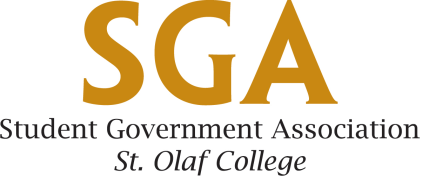 Student Senate Proposal TEMPLATEDate: July 4th, 1776 [SENATE MEETING DATE]By: Senator Seabreeze, Secretary of State [WHO ARE YOU, What is your position ]Purpose:To create the United States of America [SHORT DESCRIPTION OF WHAT]Proposal:  Whereas, we don’t have a country;Whereas, we have the support to become autonomous,Be it resolved, we shall create the United States of America[THE PROPOSAL ITSELF]Explanation: We need a country to hang out in [WHY ARE YOU MAKING THIS PROPOSAL]